		   									      Załącznik nr 2 do Uchwały Zarządu 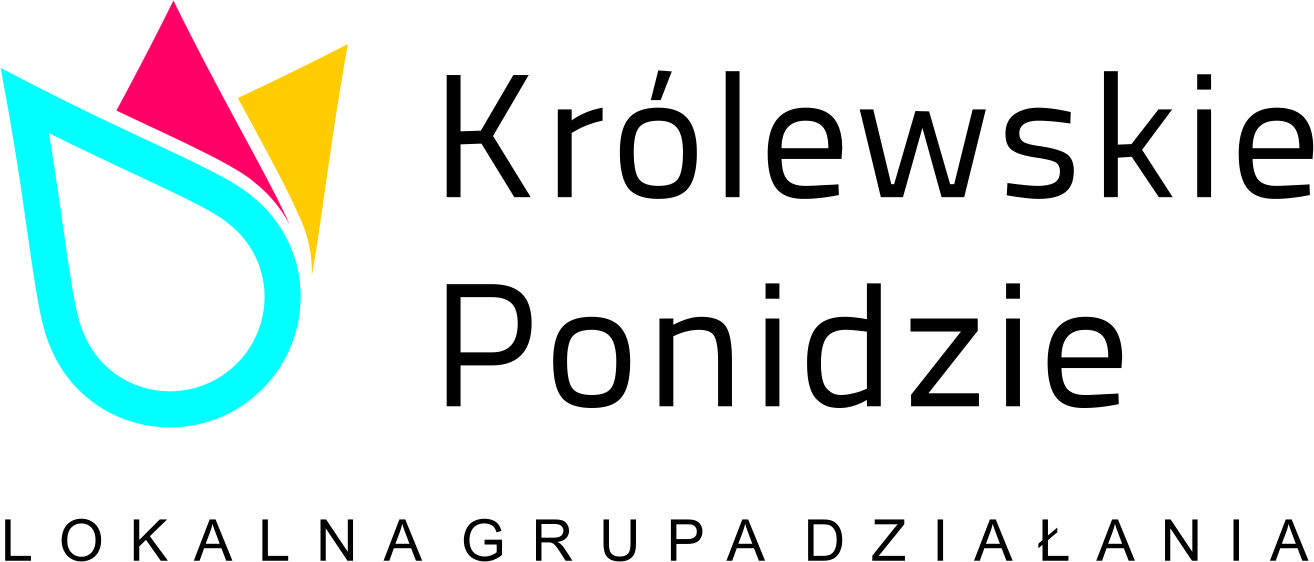 „Królewskiego Ponidzia”Nr  15/2016 z dnia 05.10.2016 r.Lokalne Kryteria Wyboru operacji Lp.Opis  Sposób ocenyUzasadnienie/adekwatność do analizy SWOT (diagnozy obszaru)Źródło weryfikacji Przedsięwzięcie I.1.2 Wsparcie inicjatyw gospodarczych wykorzystujących produkty lokalne w rozwoju sektora żywnościowego. Przedsięwzięcie I.1.2 Wsparcie inicjatyw gospodarczych wykorzystujących produkty lokalne w rozwoju sektora żywnościowego. Przedsięwzięcie I.1.2 Wsparcie inicjatyw gospodarczych wykorzystujących produkty lokalne w rozwoju sektora żywnościowego. Przedsięwzięcie I.1.2 Wsparcie inicjatyw gospodarczych wykorzystujących produkty lokalne w rozwoju sektora żywnościowego. 1.Operacja zakłada utworzenie miejsca pracy w przeliczeniu na pełne etaty średniorocznie.Max. liczba punktów – 6.- zakres operacji przewiduje utworzenie więcej niż dwóch etatów średniorocznie – 6 pkt,- zakres operacji przewiduje utworzenie dwóch etatów średniorocznie – 4 pkt,- zakres operacji przewiduje utworzenie jednego etatu średniorocznie – 2 pkt.W przypadku konkursów na realizację operacji z zakresu zakładania działalności gospodarczej, rozwijania przedsiębiorczości oraz dywersyfikacji źródeł dochodu stosuje się kryterium odnoszące się do tworzenia nowych miejsc pracy. Wyżej punktowane są operacje zakładające utworzenie większej liczby miejsc pracy niż zakłada minimum. Kryterium jest mierzalne i adekwatne do analizy SWOT, gdzie w zagrożeniach wykazano niedobór miejsc pracy na lokalnym rynku i stosunkowo wysoki poziom bezrobocia. Kryterium umożliwiające osiąganie celów i wskaźników LSR. Wniosek o przyznanie pomocy. 2.Wnioskodawca przed złożeniem wniosku wziął udział w przeprowadzonym przez LGD w ramach naboru szkoleniach i korzystał z doradztwa. Max. liczba punktów – 6. - wnioskodawca uczestniczył zarówno w szkoleniach jaki i korzystał z doradztwa – 6 pkt.- wnioskodawca uczestniczył w organizowanych przez LGD szkoleniach lub korzystał z doradztwa świadczonego przez Biuro LGD – 3 pkt.- żadne z powyższych – 0 pkt.Preferuje się udział potencjalnych beneficjentów w organizowanych przez LGD szkoleniach oraz świadczonym doradztwie w celu uzyskania wysokiej jakości składanych wniosków. Kryterium jest obiektywne i mierzalne oraz adekwatne do analizy SWOT, gdzie w słabych stronach wykazano niski poziom wiedzy o aplikowaniu o środki unijne.Załącznik dodatkowy. Dokumenty LGD. 3.Operacja wykorzystuje innowacyjne rozwiązania.Max. liczba punktów – 4 pkt. Wniosek o przyznanie pomocy dotyczy wsparcia, w ramach którego wnioskodawca w swoim zakresie działania wykorzysta innowacyjne rozwiązania:-       Produktowa       Technologiczna       Zarządcza       Środowiskowa 4 pkt,- operacja nie wykorzystuje powyższych rozwiązań – 0 pkt.Operacja zakłada wykorzystanie innowacji, które zdefiniowano w rozdz. VI LSR. Kryterium adekwatne do analizy SWOT i Diagnozy Obszaru. Przy spełnieniu minimum jednego innowacyjnego rozwiązania wnioskodawca otrzymuje 4 pkt.Wniosek o przyznanie pomocy. 4.Realizacja operacji ma wpływ na sytuację grupy defaworyzowanej na obszarze. Max. liczba punktów – 5 pkt. - wnioskodawca realizuje operację poprawiającą sytuację grupy defaworyzowanej – 5 pkt,- operacja nie spełnia powyższych warunków – 0 pkt.Preferowane będą operacje mające wpływ na sytuację grup defaworyzowanych, którymi są :- osoby o utrudnionym dostępie do rynku pracy, 
-osoby starsze 
-dzieci i młodzież nie objęta ofertą spędzania czasu wolnego
- organizacje pozarządowe(szczegółowo opisano w rozdz. II Diagnoza obszaru). Przez wpływ rozumiemy poprawę warunków życia osób z grup defaworyzowanych.  Kryterium adekwatne do Diagnozy Obszaru. Wniosek o przyznanie pomocy. 5.Operacja zakłada działania mające pozytywny wpływ na środowisko.Max. liczba punktów – 5 pkt. - wniosek o przyznanie pomocy wskazuje, że w wyniku  realizacji operacji zaplanowane działania pozytywnie wpłyną na środowisko – 5 pkt,- operacja nie spełnia powyższych warunków – 0 pkt.Preferowane są operacje mające pozytywny wpływ na środowisko naturalne. W zagrożeniach dla LGD znajdują się inwestycje negatywie oddziaływujące na środowisko, kryterium ma ograniczać dostępność takich inwestycji do realizacji w ramach LSR. Kryterium jest adekwatne do analizy SWOT, gdzie w mocnych stronach wykazano że jest to obszar czysty ekologicznie wolny od zanieczyszczeń przemysłowych.Wniosek o przyznanie pomocy. 6.Operacja wykorzystuje lokalne zasoby.Max. liczba punktów – 5 pkt. - operacja zakłada wykorzystanie lokalnych produktów i usług – 5 pkt,- operacja zakłada wykorzystanie lokalnych produktów lub usług – 4 pkt,Preferuje się operacje które zakładają wykorzystanie lokalnych zasobów (produktów, usług). Kryterium jest adekwatne do Diagnozy obszaru oraz analizy SWOT, gdzie w słabych stronach wykazano rozdrobnione rolnictwo (mała ilość grup producenckich i zakładów przetwórstwa owocowo-warzywnego oraz brak alternatywnych sposobów zatrudniania mieszkańców wsi, brak zakładów przetwórstwa rolnego i lokalnych rynków zbytu. Wniosek o przyznanie pomocy.7.Wnioskodawca posiada doświadczenie lub kwalifikacje lub zasoby lub wykonuje działalność  odpowiednią do przedmiotu operacji, którą zamierza realizować. Max. liczba punktów – 2 pkt. Wnioskodawca posiada:       doświadczenie w realizacji projektów o charakterze podobnym do operacji którą zamierza realizować, lub      posiada  zasoby odpowiednie do przedmiotu operacji, którą zamierza realizować, lub      posiada ( jeżeli jest osobą fizyczną) kwalifikacje odpowiednie do przedmiotu operacji, lub      wykonuje działalność odpowiednią do przedmiotu operacji, którą zamierza realizować– 2 pkt,- wnioskodawca nie spełnia powyższego warunku– 0 pkt.Preferuje się wnioskodawców doświadczonych w realizacji operacji dofinansowywanych ze środków unijnych. Zakłada się przedstawienie przez Wnioskodawcę kserokopii dokumentów potwierdzających posiadane doświadczenie: kopie umów przyznania pomocy potwierdzone za zgodność z oryginałem przez pracownika biura LGD. Posiadane doświadczenie daje większe szanse osiągnięcia celów i wskaźników LSR. Preferuje się operacje realizowane przez wnioskodawców posiadających zasoby odpowiednie do przedmiotu operacji którą zamierza realizować: (grunty, budynki i budowle, maszyny i urządzenia, środki transportu) związane z charakterem projektu i wykorzystywane do jego realizacji. Posiadane zasoby dają większą szanse osiągnięcia celów i wskaźników LSR.Preferuje się wnioskodawców posiadających kwalifikacje (merytorycznych) w realizacji operacji. Zakłada się przedstawienie przez Wnioskodawcę kserokopii dokumentów potwierdzających posiadane kwalifikacje, certyfikatów,  świadectw potwierdzone za zgodność z oryginałem przez pracownika biura LGD. Posiadane doświadczenie daje większe szanse osiągnięcia celów i wskaźników LSR.Przy spełnieniu minimum jednego kryterium wnioskodawca otrzymuje  2 pkt. Kryterium jest obiektywne i mierzalne.Załącznik do Wniosku o przyznanie pomocy.Wniosek o przyznanie pomocy.  8.Kompletność  załączników Max. liczba punktów – 3 pkt. - wniosek jest kompletny  (zawiera wszystkie obowiązkowe załączniki) – 3 pkt. - wnioskodawca nie spełnia powyższego warunku– 0 pkt.Preferowane będą wnioski na operacje zawierające wszystkie obowiązkowe załączniki do Wniosku o przyznanie pomocy. Kryterium jest obiektywne i mierzalne.Wniosek o przyznanie pomocy. Maksymalna liczba punktów – 36Minimalna wymagana liczba punktów - Wnioskodawca musi uzyskać minimum  50 % punktów możliwych do uzyskania w ramach Lokalnych Kryteriów WyboruMaksymalna liczba punktów – 36Minimalna wymagana liczba punktów - Wnioskodawca musi uzyskać minimum  50 % punktów możliwych do uzyskania w ramach Lokalnych Kryteriów WyboruMaksymalna liczba punktów – 36Minimalna wymagana liczba punktów - Wnioskodawca musi uzyskać minimum  50 % punktów możliwych do uzyskania w ramach Lokalnych Kryteriów WyboruMaksymalna liczba punktów – 36Minimalna wymagana liczba punktów - Wnioskodawca musi uzyskać minimum  50 % punktów możliwych do uzyskania w ramach Lokalnych Kryteriów WyboruMaksymalna liczba punktów – 36Minimalna wymagana liczba punktów - Wnioskodawca musi uzyskać minimum  50 % punktów możliwych do uzyskania w ramach Lokalnych Kryteriów Wyboru